ใบขอจัดจ้างที่มิใช่งานก่อสร้างที่ ……………………………..						 	                วันที่     เดือน              พ.ศ.       .เรียน   …………………………………………………..           	ด้วยงาน                              กอง                                    โทร                 มีความประสงค์จะจัดจ้างพัสดุ เพื่อนำไปใช้งานราชการ เรื่อง                                                   เหตุผลความจำเป็นที่ต้องใช้พัสดุเนื่องจาก                                                                            .	จึงอาศัยพระราชบัญญัติการจัดซื้อจัดจ้างและการบริหารพัสดุภาครัฐ พ.ศ.2560 ขอเสนอรายละเอียด ดังนี้1. รายละเอียดคุณลักษณะเฉพาะของพัสดุคำอธิบาย 1). หน่วยงานต้องใช้พัสดุประเภทวัสดุหรือครุภัณฑ์ที่จะใช้ในงานจ้างเป็นพัสดุที่ผลิตภายในประเทศ โดยต้องใช้ไม่น้อยกว่าร้อยละ 60 ของมูลค่าพัสดุ
ที่จะใช้ในงานจ้างทั้งหมด เว้นแต่ ทราบว่าเป็นพัสดุที่ไม่มีผลิตภายในประเทศ ให้ระบุในช่องหมายเหตุ “ไม่มีผลิตในประเทศ” หากพัสดุที่จะจ้าง
มีผลิตในประเทศ ให้ทำเครื่องหมาย “√” ในช่องมูลค่าพัสดุที่ใช้ฯ ตามมูลค่าที่สืบทราบ  2). กรณีที่ทราบว่าพัสดุที่จะใช้งานจ้างนั้นมีผลิตในประเทศ แต่หน่วยงานจะไม่ใช้พัสดุที่ผลิตภายในประเทศ หรือจะใช้หรือใช้พัสดุที่ผลิตภายในปะเทศ
     ไม่ครบร้อยละ 60 (<60%) ให้หน่วยงานเสนอ(มีอำนาจ เพื่อพิจารณาอนุมัติก่อน	 3). กรณีพัสดุที่จะจ้างจำเป็นต้องใช้งานกับครุภัณฑ์ให้ระบุรหัสครุภัณฑ์ที่ใช้ประกอบด้วย		2. ราคากลาง/วงเงินประมาณการ ในการจัดซื้อ จำนวน             บาท (                   )3. วงเงินที่จะจ้าง จำนวน                          บาท (                       ) 	จากแหล่งเงิน                             Item Code                      .4. กำหนดส่งมอบพัสดุ ภายใน         วัน หรือ ต้องการใช้พัสดุภายในวันที่                        .5. หลักเกณฑ์การพิจารณาคัดเลือกข้อเสนอ  ใช้  เกณฑ์ราคา (พิจารณาราคาต่ำสุด)  เกณฑ์คุณภาพ (ต้องกำหนดสัดส่วนการให้คะแนน และ    กำหนดน้ำหนักการให้คะแนนข้อเสนอด้านเทคนิคมากที่สุด)6. อนุมัติแต่งตั้งเจ้าหน้าที่/คณะกรรมการผู้รับผิดชอบในการจัดทำรายละเอียดคุณลักษณะเฉพาะของพัสดุที่จะซื้อ รวมทั้งกำหนดหลักเกณฑ์    การพิจารณาคัดเลือกข้อเสนอ (กรณีวงเงินไม่เกิน 100,000 บาท สามารถแต่งตั้งเจ้าหน้าที่เพียง 1 คนก็ได้)   1)                                            2) .................................…………....................... 3) ........................……………………..................7. อนุมัติแต่งตั้งคณะกรรมการซื้อหรือจ้างโดยวิธีเฉพาะเจาะจง (กรณีวงเงินเกิน 100,000 บาท ให้แต่งตั้งอย่างน้อย 3 คน)   1)                                            2) .................................………….......................	 3) ........................……………………..................8. อนุมัติแต่งตั้งเจ้าหน้าที่/คณะกรรมการตรวจรับพัสดุ (กรณีวงเงินไม่เกิน 100,000 บาท สามารถแต่งตั้งเจ้าหน้าที่ตรวจรับพัสดุเพียง 1 คนก็ได้)   1)                                             2) .................................………….......................	 3) ........................……………………..................	จึงเรียนมาเพื่อโปรดพิจารณาอนุมัติเห็นชอบตามรายละเอียดดังกล่าวข้างต้น ก่อนที่จะกำหนดรายละเอียดคุณลักษณะเฉพาะของพัสดุที่จะจ้าง เพื่อส่งงานพัสดุ กองคลัง ดำเนินการต่อไป   	ลงชื่อ..............................................................ผู้จัดหา		ลงชื่อ ………………………………..………………………หัวหน้างาน   	       (…………………………………………………….)	 		         (……………………………………………………..)						  	        อนุมัติ			     	     			ลงชื่อ………………………..……………………ผู้อำนวยการกอง	                                                                  (……………………..……………………..)		               ลำดับรายการและรายละเอียดคุณลักษณะเฉพาะจำนวน(หน่วย)ราคา/หน่วย(บาท)มูลค่าพัสดุที่ใช้ผลิตในประเทศไทยมูลค่าพัสดุที่ใช้ผลิตในประเทศไทยหมายเหตุสำหรับเจ้าหน้าที่พัสดุสำหรับเจ้าหน้าที่พัสดุลำดับรายการและรายละเอียดคุณลักษณะเฉพาะจำนวน(หน่วย)ราคา/หน่วย(บาท)≥ 60%˂ 60%หมายเหตุราคาที่สืบทราบร้านค้า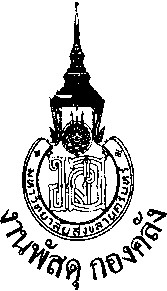 